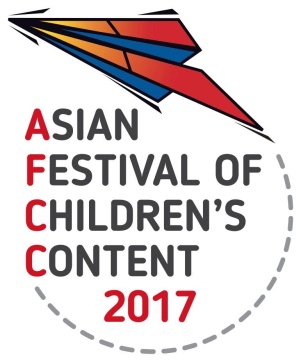 ASIAN FESTIVAL OF CHILDREN’S CONTENTAsian Content for the World’s Children17 – 21 May 2017 | National Library Building, SingaporeAFCC 2017 FIRST PAGES: Writing Critique 17 May 2017
Information Sheet
Kindly fill in all the fields below. If not applicable, indicate ‘NA’. 
Send this Information sheet to judi@bookcouncil.sg by 2 May 2017.Your first page should be submitted with the template in page 2 and with these guidelines:In the top right-hand corner, list the genre (picture book, chapter book, middle-grade novel, young adult novel) and word count of the entire story.Type the title on the left of the page, below the genre and word count. The story of the first 100 words should follow.Use font size 11 and double line spacing format with margins be one inch all around. Please include an outline of your story (up to 40 words) in the Story Outline box.Please submit your formatted first page as a MS Word (.doc) attachment.
FIRST PAGES: SUBMISSION TEMPLATEPersonal DetailsPersonal DetailsPersonal DetailsPersonal DetailsPersonal DetailsName: Email address:Current Country 
of Residence:Mobile/Telephone number:
(include country code)Mobile/Telephone number:
(include country code)Designation:Organisation/
Company Name:  Story Outline